DSWD DROMIC Report #35 on Typhoon “URSULA”as of 18 February 2020, 6PMSituation Overview“PHANFONE” entered the Philippine Area of Responsibility (PAR) on 23 December 2019 and was named “Ursula” as the 21st Philippine tropical cyclone for 2019. On 24 December 2019, “Ursula” intensified into a typhoon as it moved toward Eastern Visayas; hence, also affecting Northeastern Mindanao, Bicol Region, Central Visayas, CALABARZON, MIMAROPA and Western Visayas. On 28 December 2019, “Ursula” weakened into a Tropical Storm (TS) and exited PAR.Source: DOST-PAGASAStatus of Affected Families / PersonsA total of 799,912 families or 3,313,577 persons are affected in 3,133 barangays in Regions MIMAROPA, VI, VII, VIII and CARAGA (see Table 1).Table 1. Number of Affected Families / PersonsNote: The decrease in the number of affected persons is based on the validated report submitted by DSWD Field Offices. Ongoing assessment and validation are continuously being conducted in other regions.Source: DSWD-FOs MIMAROPA, VI, VII, VIII and CaragaStatus of Displaced Families / PersonsInside Evacuation CentersThere is one (1) family or three (3) persons taking temporary shelter in one (1) evacuation center in Region VI (see Table 2).Table 2. Number of Displaced Families / Persons Inside Evacuation CentersNote: Ongoing assessment and validation are continuously being conducted.Source: DSWD-FOs MIMAROPA, VI, VIII and CaragaOutside Evacuation CentersThere are 5,329 families or 26,642 persons currently staying with their relatives and/or friends (see Table 3).Table 3. Number of Displaced Families / Persons Outside Evacuation CentersNote: Ongoing assessment and validation are continuously being conducted. Source: DSWD-FOs MIMAROPA, VI, VII and VIIIDamaged HousesThere are 530,354 damaged houses; of which, 59,081 are totally damaged and 471,217 are partially damaged (see Table 4).Table 4. Number of Damaged HousesNote: Ongoing assessment and validation are continuously being conducted in other regions.Source: DSWD-FOs MIMAROPA, VI, VII and VIIIAssistance ProvidedA total of ₱126,883,591.58 worth of assistance was provided to the affected families; of which, ₱82,070,865.78 was provided by DSWD; ₱32,420,391.26 from LGUs; ₱780,286.00 and ₱11,612,048.54 from other private sectors (see Table 5).Table 5. Cost of Assistance Provided to Affected Families / PersonsNote: The above data reflects the relief assistance provided by DSWD to the affected families in the form of Food and Non-Food Items. For the municipalities of President Roxas, Mambusao, Balasan, Batad, Carles, and Passi, Assistance to Individuals Crisis Situation (AICS) was excluded. Hence, the decrease in the cost of assistance. Source: DSWD-FOs MIMAROPA, VI, VII and VIIISituational ReportsDSWD-DRMBDSWD-FO MIMAROPADSWD-FO VDSWD-FO VIDSWD-FO VIIDSWD-FO VIIIDSWD-FO Caraga*****The Disaster Response Operations Monitoring and Information Center (DROMIC) of the DSWD-DRMB is closely coordinating with the concerned DSWD Field Offices for any significant updates.Prepared by:	MARIE JOYCE G. RAFANANJEM ERIC F. FAMORCANReleasing OfficerPHOTO DOCUMENTATIONDSWD-FO VIII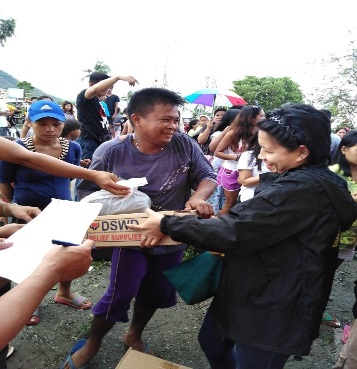 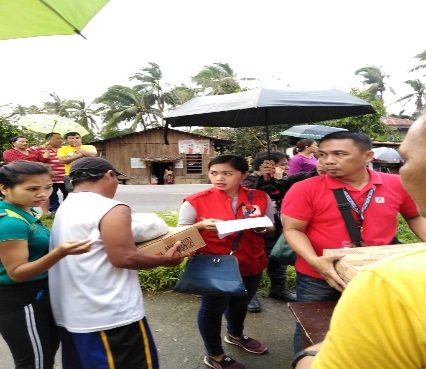 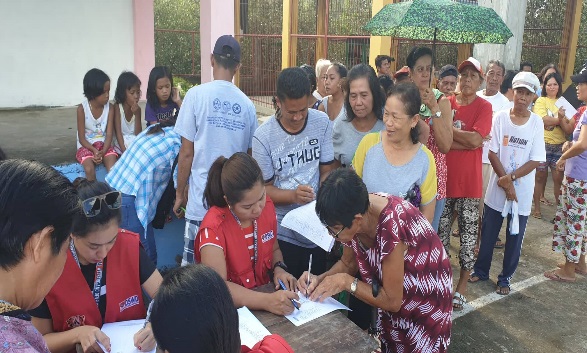 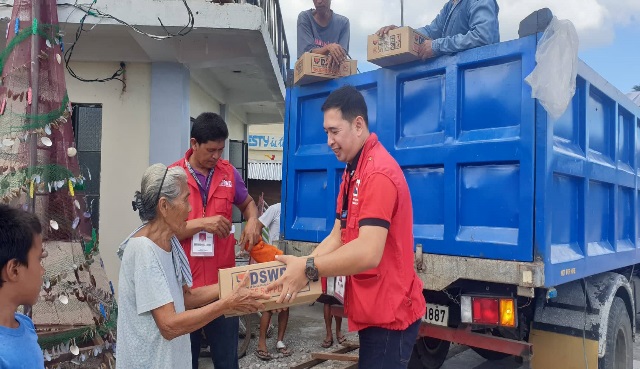 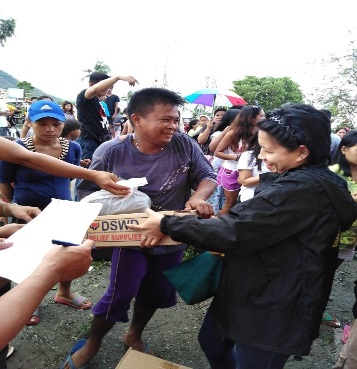 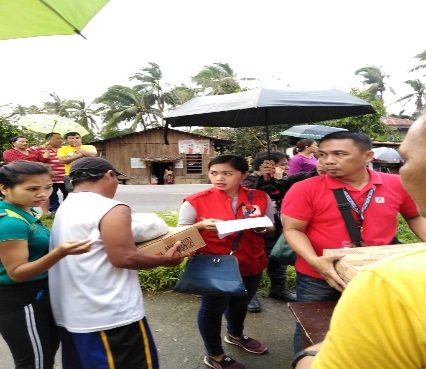 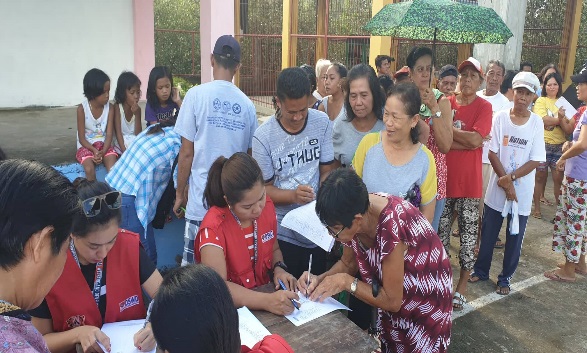 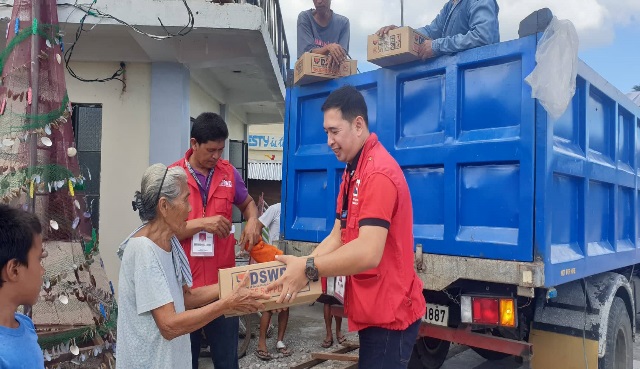 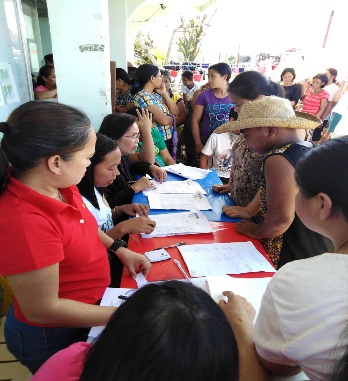 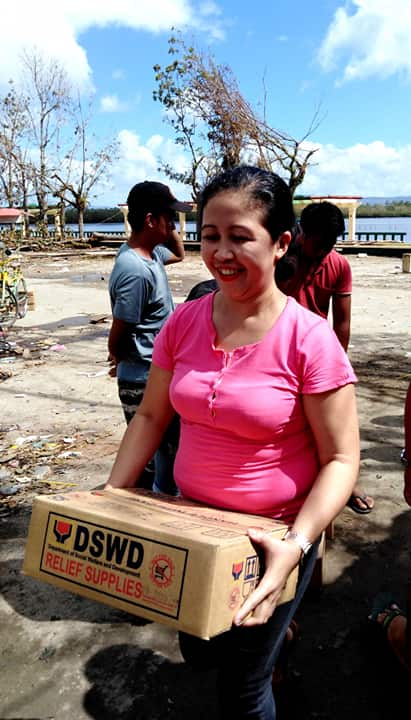 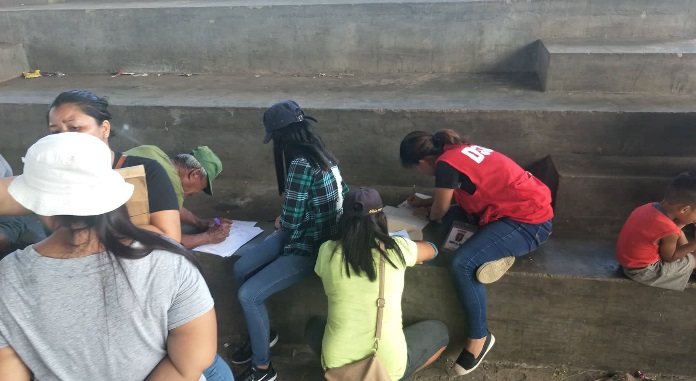 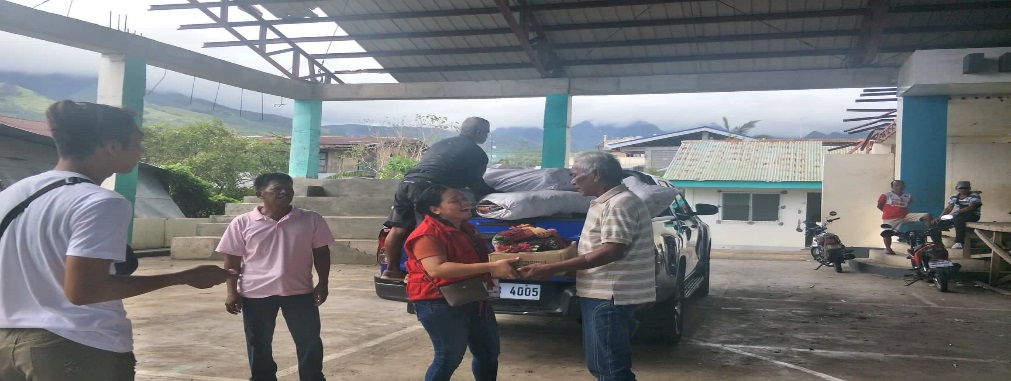 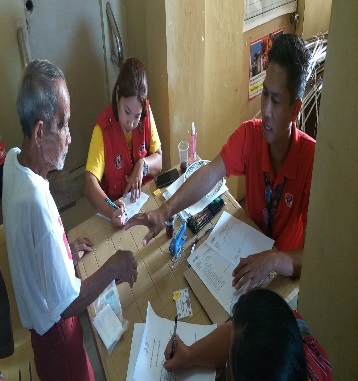 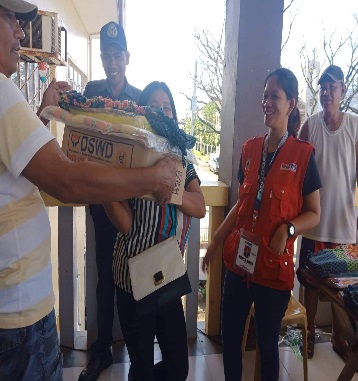 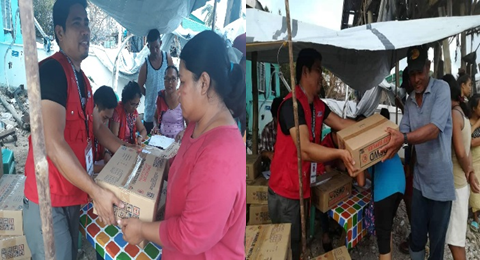 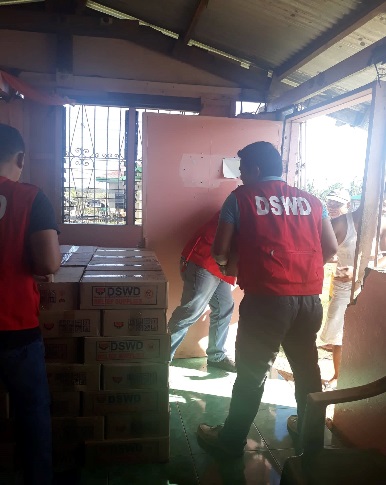 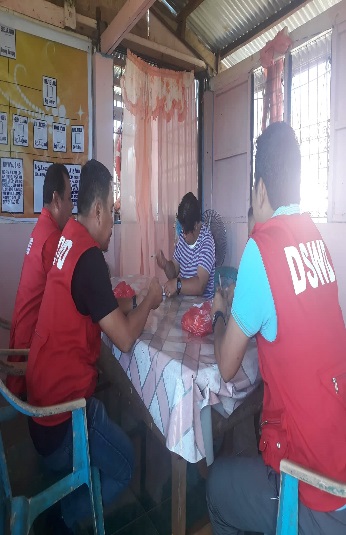 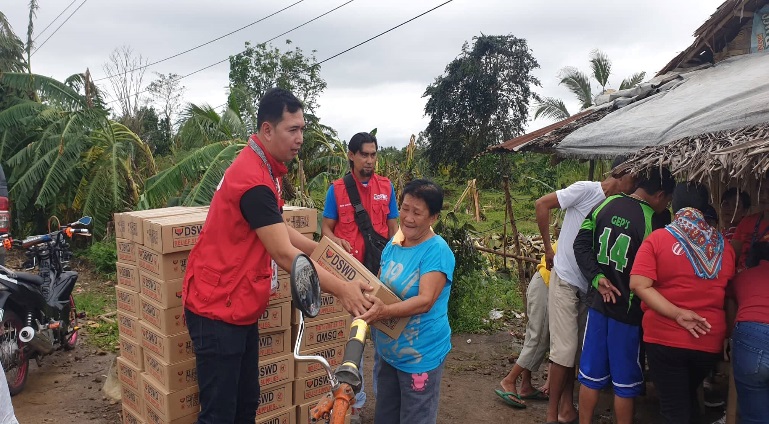 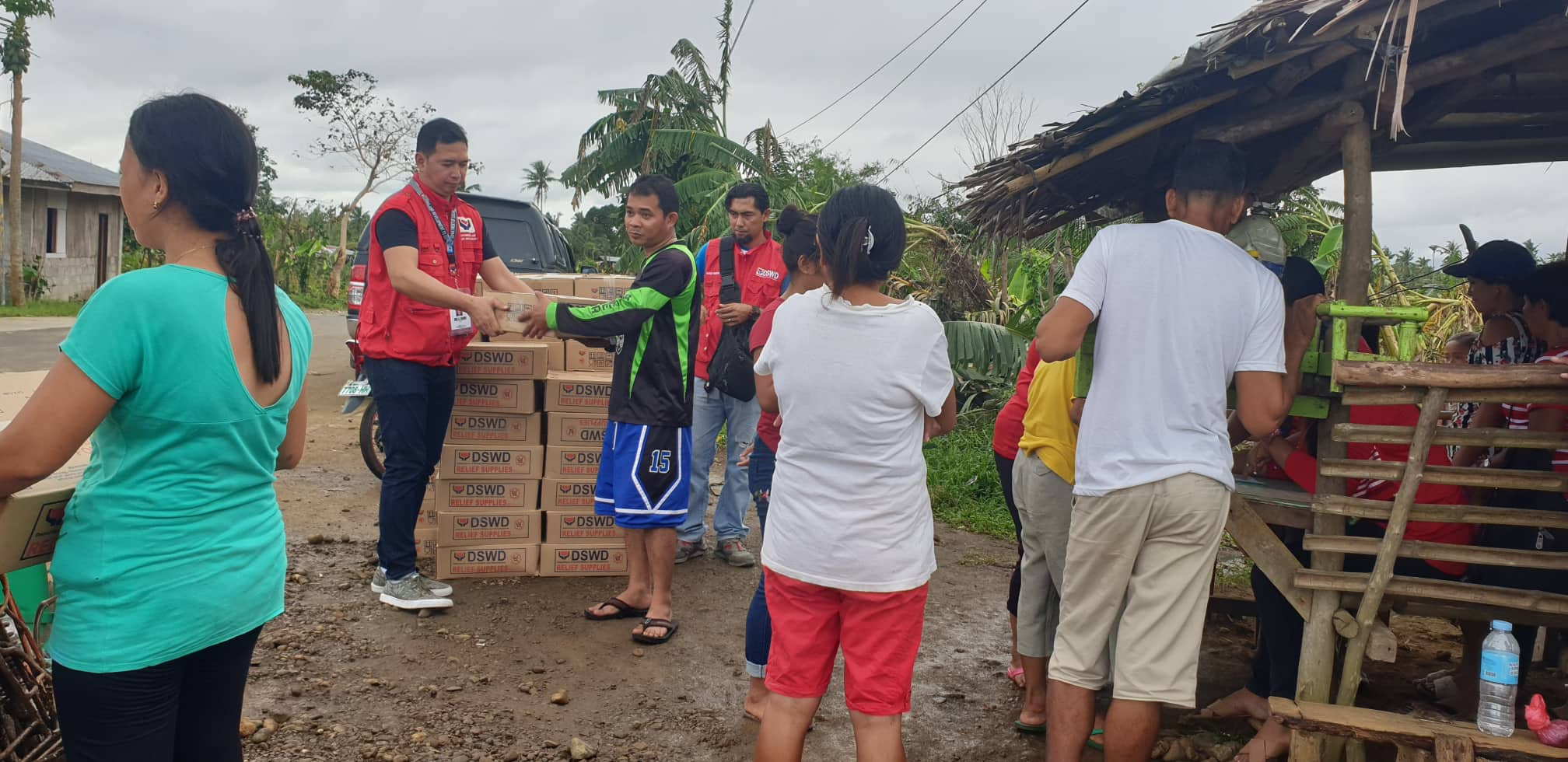 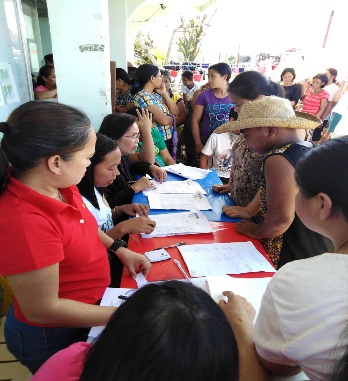 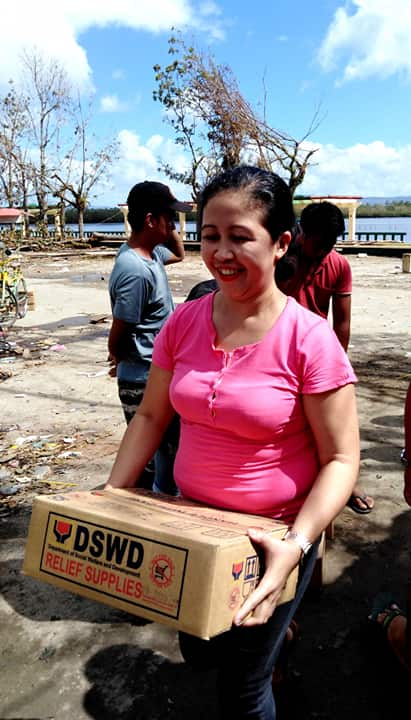 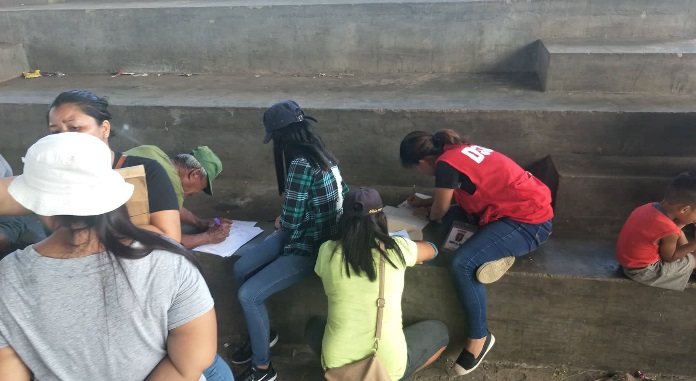 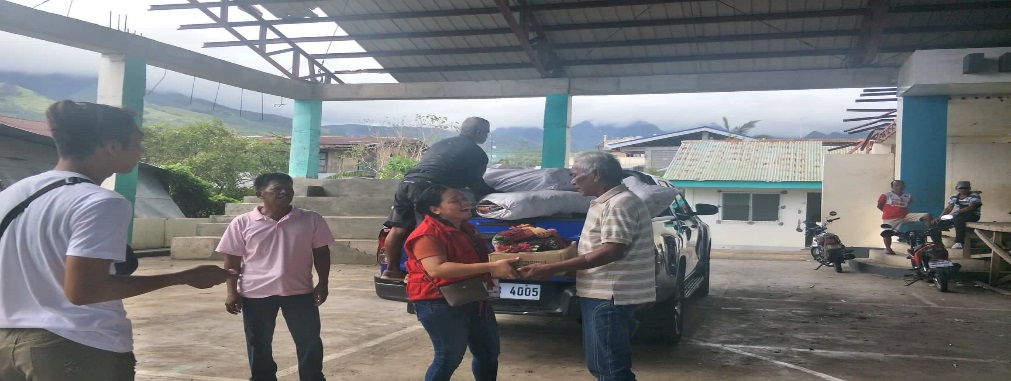 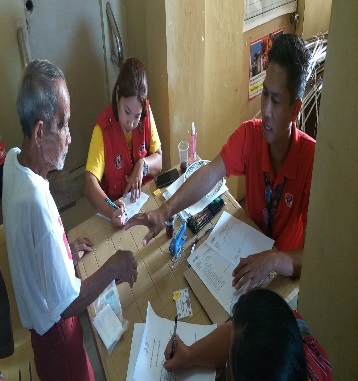 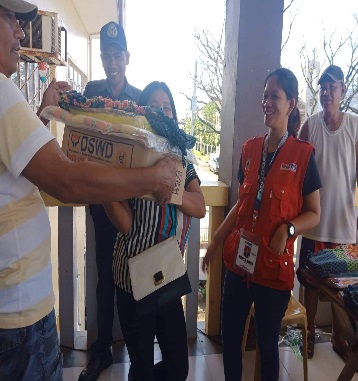 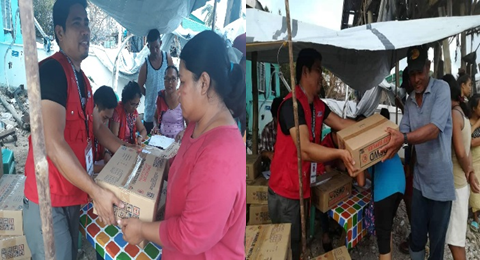 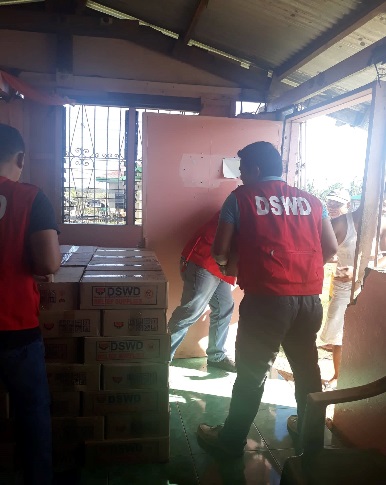 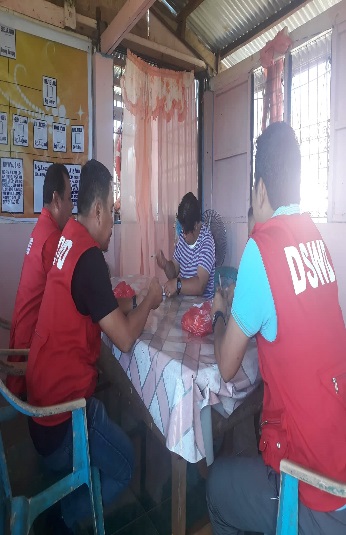 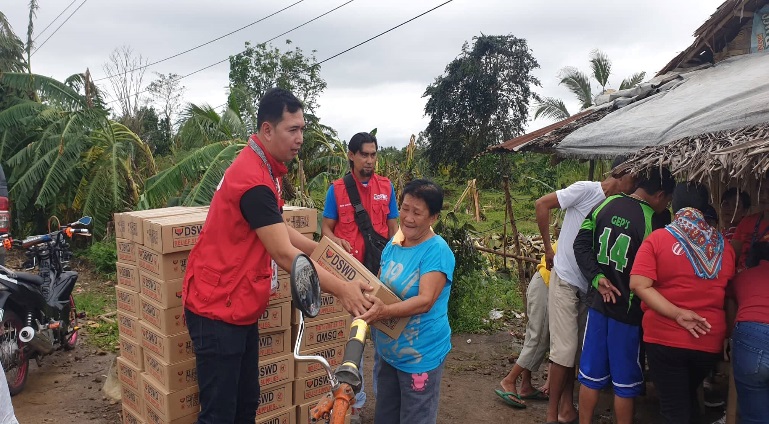 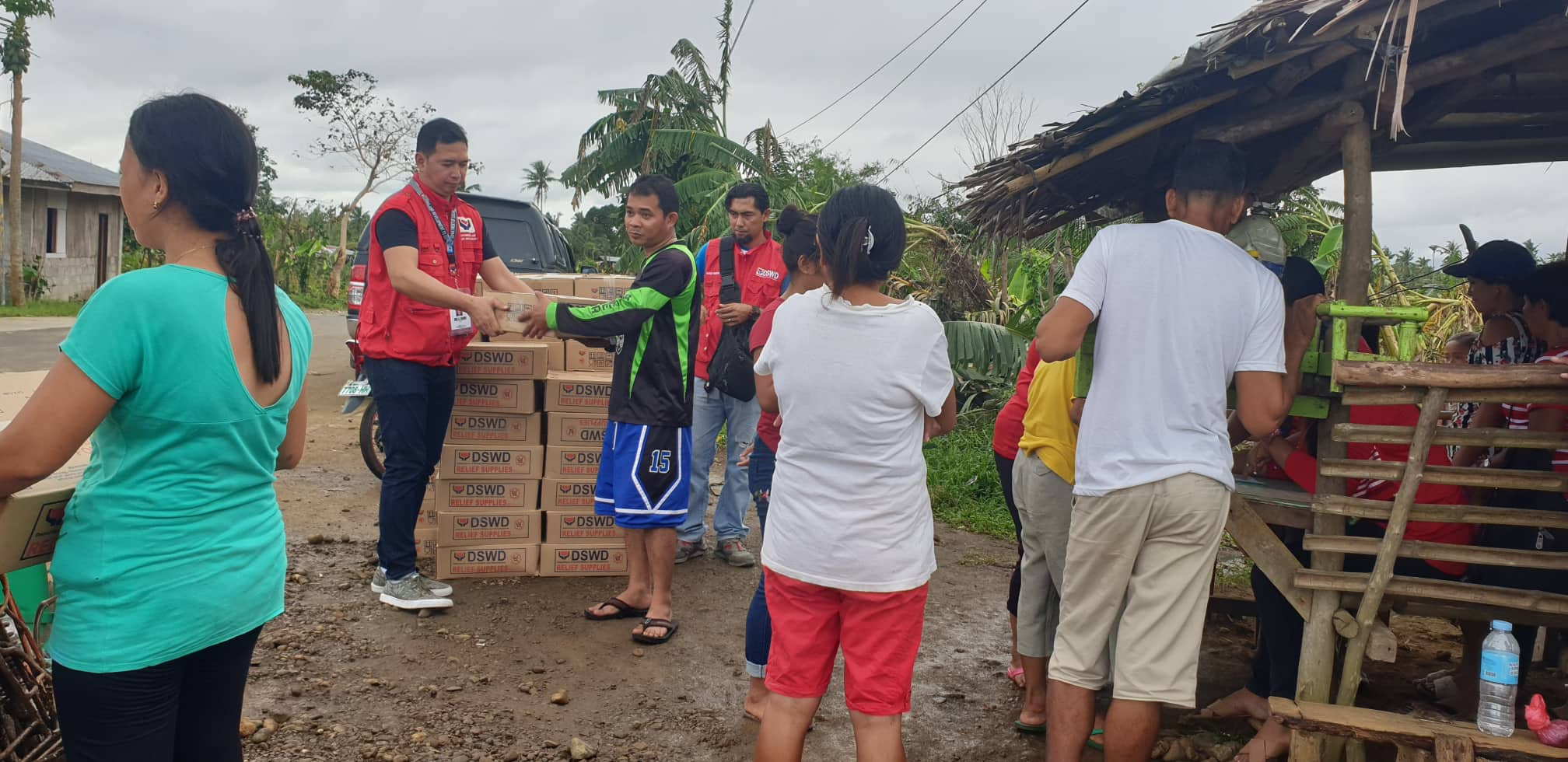 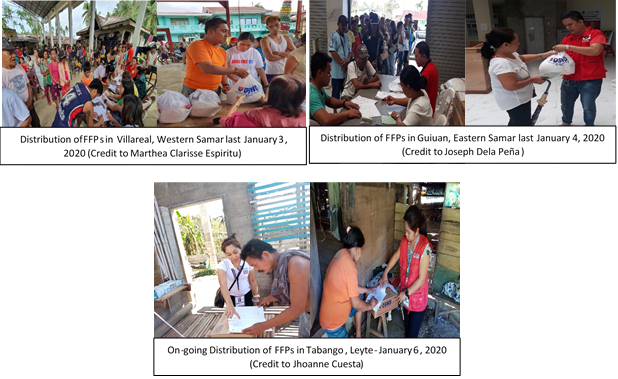 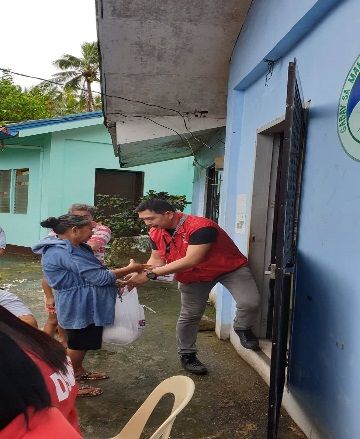 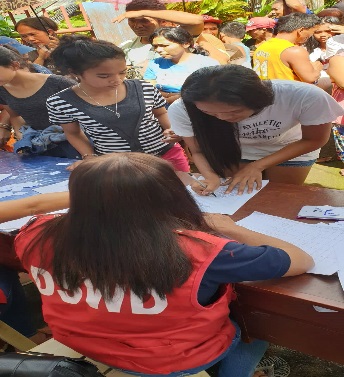 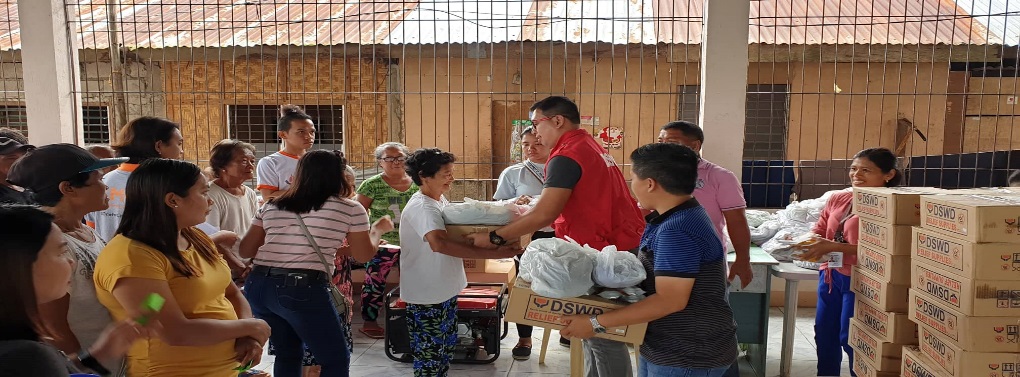 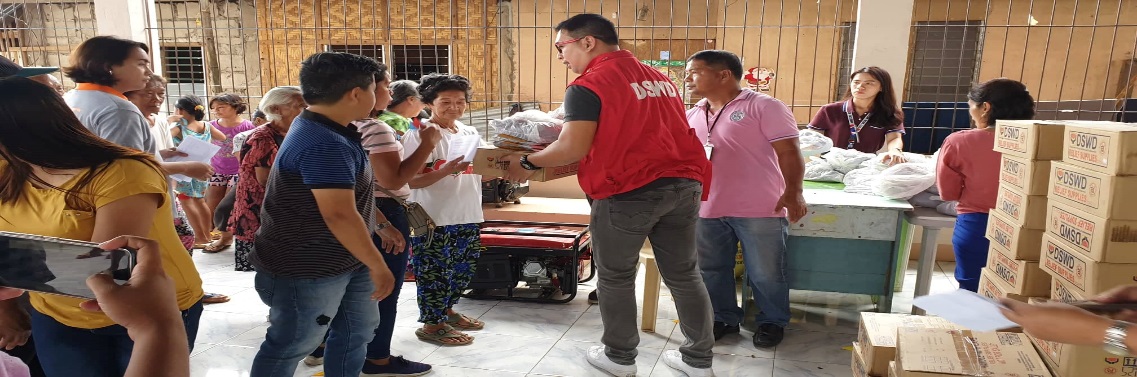 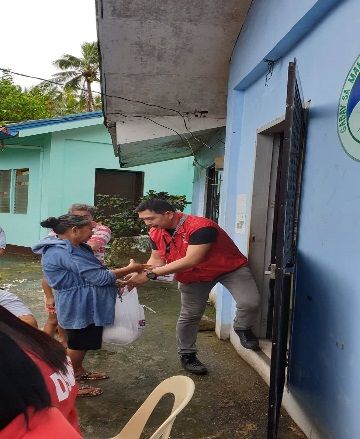 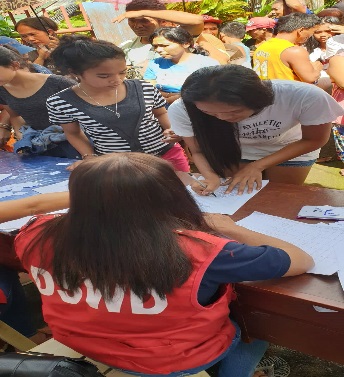 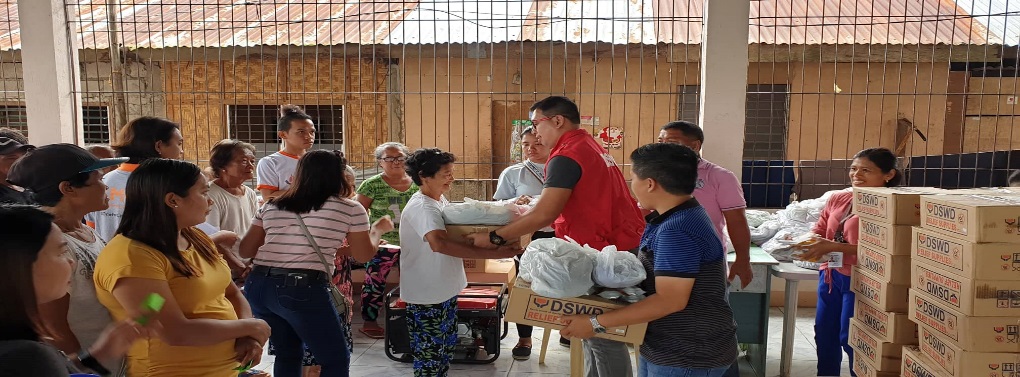 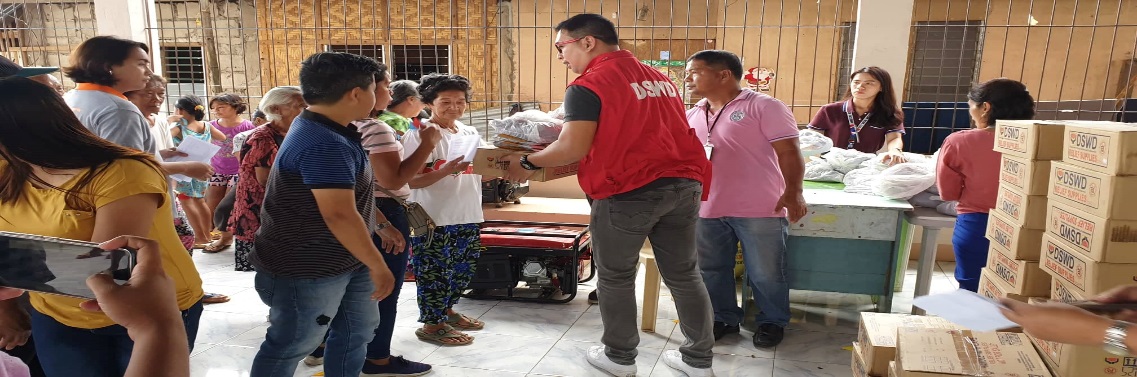 REGION / PROVINCE / MUNICIPALITY REGION / PROVINCE / MUNICIPALITY  NUMBER OF AFFECTED  NUMBER OF AFFECTED  NUMBER OF AFFECTED REGION / PROVINCE / MUNICIPALITY REGION / PROVINCE / MUNICIPALITY  Barangays  Families  Persons GRAND TOTALGRAND TOTAL3,133 799,912  3,313,577 MIMAROPAMIMAROPA 132 31,636 155,317 MarinduqueMarinduque-  3  7 Gasan - 3 7 Occidental MindoroOccidental Mindoro 27 23,658 119,037 Calintaan6  2,384  11,885 Looc3 15 37 Magsaysay10  5,078  25,409 Rizal2  2,752  13,803 San Jose6  13,429  67,903 Oriental MindoroOriental Mindoro 74 4,020 19,214 Baco11 262  1,320 Bansud3 109 469 Bongabong1 144 669 Bulalacao (San Pedro)15  2,462  12,226 City of Calapan (capital)3 85 250 Gloria8 168 642 Mansalay8 454  1,826 Pinamalayan5 65 244 Puerto Galera3 68 311 Roxas8 160  1,080 Socorro5 29 117 Victoria4 14 60 RomblonRomblon 31 3,955 17,059 Alcantara - 131 655 Cajidiocan5 220 785 Calatrava - 1 5 Concepcion2 63 207 Corcuera1 36 120 Ferrol6 233 662 Looc5 283 99 Odiongan - 45 225 Romblon (capital)1 20 102 San Agustin6 92 340 San Andres - 6 30 San Jose - 856  4,280 Santa Fe -  1,825  9,125 Santa Maria (Imelda)5 144 424 REGION VIREGION VI1,009 351,128  1,491,876 AklanAklan 312 122,641 510,342 Altavas14  6,680  25,626 Balete10  7,049  24,706 Banga30  9,250  39,362 Batan20  6,557  24,410 Kalibo (capital)16  16,036  73,623 Libacao12 165 712 Madalag25  1,385  4,848 New Washington16  10,323  51,615 Buruanga15  4,038  21,251 Ibajay35  10,068  50,110 Lezo12  4,773  16,963 Makato18  7,804  30,053 Malay17  7,130  30,397 Malinao20  4,502  16,262 Nabas20  10,144  40,090 Numancia17  11,814  38,924 Tangalan15  4,923  21,390 AntiqueAntique 81 18,398 81,642 Caluya18  5,383  25,849 Libertad19  4,163  19,690 Pandan34  8,147  32,345 Sebaste10 705  3,758 CapizCapiz 383 140,220 625,921 Cuartero21  1,393  6,965 Dao20  1,715  8,011 Dumalag19  8,098  39,393 Dumarao33  11,975  46,157 Ivisan15  7,415  37,075 Ma-ayon32  9,139  38,416 Mambusao25  4,245  20,163 Panay42  13,601  68,005 Panitan26  4,965  19,989 Pilar24  13,103  56,799 Pontevedra26  8,951  32,224 President Roxas22  8,569  42,835 Roxas City (capital)47  33,556  168,580 Sapi-an10  4,734  7,904 Sigma21  8,761  33,405 IloiloIloilo 233 69,869 273,971 Ajuy34  15,906  57,978 Balasan23  9,654  35,616 Banate5 85 351 Batad24  5,649  22,539 Carles33  18,477  77,671 Concepcion14 381  1,476 Estancia19  7,865  39,325 City of Passi3 98 392 San Dionisio29  3,818  10,932 San Enrique2 88 440 San Rafael6 17 81 Sara41  7,831  27,170 REGION VIIREGION VII 100 28,377 141,885 CebuCebu 100 28,377 141,885 Bantayan20 127 635 City of Bogo9 32 160 Daanbantayan20  14,781  73,905 Madridejos14  1,869  9,345 Medellin19  8,940  44,700 San Remigio5 13 65 Santa Fe10  2,612  13,060 Tabogon3 3 15 REGION VIIIREGION VIII1,871 388,434  1,523,148 BiliranBiliran 145 32,111 118,852 Almeria13  4,474  17,852 Kawayan20  2,353  10,257 Naval (capital)52  7,335  20,213 Biliran11  3,571  4,853 Cabucgayan13  5,141  21,708 Caibiran17  5,388  26,500 Culaba17  3,249  15,069 Maripipi2 600  2,400 Eastern SamarEastern Samar 357 62,649 235,402 City of Borongan (capital)38  2,285  9,140 Can-Avid28 47 191 San Julian16  4,134  16,536 Sulat9 305  1,127 Balangiga13  4,148  16,276 Balangkayan15  2,986  11,370 General MacArthur30  4,038  10,414 Giporlos18  4,140  13,652 Guiuan60  15,577  58,270 Hernani13  2,670  10,680 Lawaan16  3,077  13,155 Llorente33  6,137  22,504 Mercedes2  2,389  9,556 Quinapondan25  4,644  18,576 Salcedo41  6,072  23,955 LeyteLeyte 906 194,615 772,162 Alangalang54  5,019  11,680 Babatngon25  7,023  21,069 Palo33  19,289  79,563 San Miguel21  5,573  22,291 Santa Fe16  4,572  18,288 Tacloban City (capital)117  25,176  119,918 Tanauan54  8,407  13,098 Tolosa15  5,524  27,620 Barugo37  8,632  34,932 Capoocan21  6,705  21,599 Carigara49  12,080  54,083 Dagami65  3,293  15,194 Dulag45  13,722  51,591 Jaro42  3,680  14,720 La Paz10  4,980  20,775 MacArthur31 632  3,000 Mayorga16 71 311 Pastrana29  3,872  16,375 Tabontabon16  3,410  12,484 Tunga8  2,446  9,784 Calubian53  7,799  29,059 Leyte30  6,142  30,457 San Isidro19  9,245  36,980 Tabango11  8,496  36,542 Villaba35  12,990  51,960 Albuera1 731  3,642 Isabel2 25 106 Kananga1 963  3,852 Matag-ob21 142 457 Ormoc City15  2,740  6,575 Palompon3 589  2,356 Abuyog1 38 170 Bato1 164 506 City of Baybay3 228 556 Hilongos5 11 44 Javier (Bugho)1 206 525 Western SamarWestern Samar 463 99,059 396,732 Almagro23 725  2,559 Pagsanghan1 1 4 Santa Margarita2 34 127 Santo Nino4 465  1,378 Tagapul-an13 250  1,307 Tarangnan1 218 872 Basey51  17,894  64,493 Calbiga41  6,626  22,201 City of Catbalogan (capital)56  30,736  122,572 Daram58  8,319  39,609 Hinabangan10 440  1,709 Jiabong34  4,126  16,009 Marabut9  2,065  8,260 Motiong1 34 136 Paranas (Wright)18 424  1,900 Pinabacdao24  4,925  18,904 San Sebastian14  2,309  9,766 Santa Rita38  11,384  49,213 Talalora2  2,306  9,224 Villareal38  2,944  15,153 Zumarraga25  2,834  11,336 CARAGACARAGA 21  337 1,351 Dinagat IslandDinagat Island 19  307 1,228 Basilisa (Rizal)7 101 404 Libjo (Albor)3 31 124 San Jose (capital)7 166 664 Tubajon2 9 36 Surigao del NorteSurigao del Norte 2  30  123 Pilar2 30 123 REGION / PROVINCE / MUNICIPALITY REGION / PROVINCE / MUNICIPALITY  NUMBER OF EVACUATION CENTERS (ECs)  NUMBER OF EVACUATION CENTERS (ECs)  NUMBER OF DISPLACED  NUMBER OF DISPLACED  NUMBER OF DISPLACED  NUMBER OF DISPLACED REGION / PROVINCE / MUNICIPALITY REGION / PROVINCE / MUNICIPALITY  NUMBER OF EVACUATION CENTERS (ECs)  NUMBER OF EVACUATION CENTERS (ECs)  INSIDE ECs  INSIDE ECs  INSIDE ECs  INSIDE ECs REGION / PROVINCE / MUNICIPALITY REGION / PROVINCE / MUNICIPALITY  NUMBER OF EVACUATION CENTERS (ECs)  NUMBER OF EVACUATION CENTERS (ECs)  Families  Families  Persons  Persons REGION / PROVINCE / MUNICIPALITY REGION / PROVINCE / MUNICIPALITY  CUM  NOW  CUM  NOW  CUM  NOW GRAND TOTALGRAND TOTAL 1,604 1  47,576 1  198,399 3 MIMAROPAMIMAROPA225  -  6,409  -  29,370  - Occidental MindoroOccidental Mindoro41  -  1,696  -  7,870  - Calintaan 11 - 207 - 791 - Looc 3 - 15 - 37 - Magsaysay 15 - 823 -  4,030 - Rizal 5 - 114 - 450 - San Jose 7 - 537 -  2,562 - Oriental MindoroOriental Mindoro131  -  3,950  -  18,810  - Baco 12 - 262 -  1,320 - Bansud 6 - 109 - 469 - Bongabong 1 - 144 - 669 - Bulalacao (San Pedro) 61 -  2,401 -  11,933 - City of Calapan (capital) 3 - 85 - 250 - Gloria 8 - 168 - 642 - Mansalay 8 - 454 -  1,826 - Pinamalayan 7 - 61 - 224 - Puerto Galera 5 - 68 - 311 - Roxas 11 - 155 - 989 - Socorro 5 - 29 - 117 - Victoria 4 - 14 - 60 - RomblonRomblon53  - 763  -  2,690  - Cajidiocan 11 - 220 - 785 - Concepcion 2 - 49 - 158 - Corcuera 4 - 36 - 120 - Ferrol 6 - 205 - 662 - Looc 5 - 26 - 99 - Romblon (capital) 1 - 20 - 102 - San Agustin 12 - 91 - 340 - Santa Maria (Imelda) 12 - 116 - 424 - REGION VIREGION VI684 1  11,990 1  51,522 3 AklanAklan235  -  4,047  -  17,211  - Altavas 16 - 93 - 403 - Banga 6 - 12 - 58 - Batan 8 - 243 -  1,199 - Kalibo (capital) 16 - 93 - 451 - Libacao 12 - 66 - 317 - Madalag 17 - 216 - 882 - New Washington 20 - 423 -  2,115 - Ibajay 19 - 216 -  1,105 - Lezo 16 - 69 - 263 - Malay 7 - 177 - 603 - Malinao 34 - 167 - 560 - Nabas 28 - 845 -  3,396 - Numancia 17 -  1,275 -  5,232 - Tangalan 19 - 152 - 627 - AntiqueAntique29  - 311  -  1,320  - Libertad 20 - 196 - 676 - Sebaste 9 - 115 - 644 - CapizCapiz278  -  5,285  -  24,359  - Cuartero 2 - 18 - 65 - Dao 11 - 66 - 254 - Dumalag 7 - 54 - 185 - Dumarao 33 - 725 -  3,256 - Ivisan 21 - 458 -  2,103 - Ma-ayon 9 - 333 -  1,389 - Mambusao 38 - 366 -  1,417 - Panay 34 -  1,081 -  5,123 - Panitan 5 - 112 - 577 - Pilar 43 - 625 -  3,125 - Pontevedra 11 - 272 -  1,015 - Roxas City (capital) 47 - 968 -  4,884 - Sapi-an 11 - 154 - 770 - Sigma 6 - 53 - 196 - IloiloIloilo142 1  2,347 1  8,632 3 Ajuy 8 - 57 - 229 - Balasan 70 -  1,046 -  4,001 - Batad 22 1 382 1  1,314 3 Concepcion 1 - 9 - 29 - Estancia 3 - 79 - 307 - City of Passi 3 - 98 - 392 - San Dionisio 21 - 639 -  2,179 - San Enrique 2 - 20 - 100 - San Rafael 6 - 17 - 81 - REGION VIIIREGION VIII672  -  28,840  -  116,156  - BiliranBiliran8  -  2,818  -  9,190  - Almeria 1 - 88 - 157 - Kawayan 1 - 832 -  3,096 - Naval (capital) 1 - 116 - 569 - Biliran 1 - 168 - 562 - Cabucgayan 1 - 435 - 962 - Caibiran 1 - 555 -  1,661 - Culaba 1 - 120 - 505 - Maripipi 1 - 504 -  1,678 - Eastern SamarEastern Samar74  -  1,097  -  4,397  - Can-Avid 6 - 47 - 191 - San Julian 9 - 219 - 950 - Balangkayan 13 - 290 -  1,065 - Giporlos 1 - 228 - 912 - Guiuan 26 - 133 - 581 - Salcedo 19 - 180 - 698 - LeyteLeyte311  -  12,951  -  50,034  - Babatngon 22 - 100 - 400 - Palo 37 -  2,001 -  7,350 - San Miguel 21 - 528 - 829 - Tacloban City (capital) 13 - 934 -  4,145 - Tolosa 15 - 817 -  3,268 - Barugo 7 - 102 - 376 - Capoocan 1 - 1 - 4 - Carigara 5 - 152 - 680 - Dagami 1 - 493 -  1,972 - Dulag 27 - 889 -  3,540 - Jaro 7 -  1,277 -  3,882 - La Paz 10 - 202 - 730 - MacArthur 7 - 642 -  2,568 - Pastrana 9 - 174 - 662 - Tabontabon 16 - 337 -  1,350 - Tunga 8 - 393 -  1,572 - Calubian 21 - 147 - 744 - Leyte 30 - 998 -  4,233 - San Isidro 6 - 394 -  2,020 - Tabango 19 - 422 -  1,608 - Isabel 2 - 25 - 106 - Kananga 4 - 963 -  3,852 - Ormoc City 21 - 684 -  3,039 - Palompon 2 - 276 -  1,104 - Western SamarWestern Samar279  -  11,974  -  52,535  - Santa Margarita 4 - 34 - 127 - Santo Nino 10 - 25 - 75 - Tagapul-an 14 - 144 - 519 - Basey 83 -  3,671 -  16,383 - Calbiga 30 -  1,782 -  7,128 - Daram 58 -  2,911 -  14,556 - Jiabong 34 -  1,070 -  4,546 - Paranas (Wright) 8 - 424 -  1,900 - Pinabacdao 14 - 668 -  2,634 - San Sebastian 14 - 700 -  2,604 - Santa Rita 2 - 63 - 161 - Zumarraga 8 - 482 -  1,902 - CARAGACARAGA23  - 337  -  1,351  - Dinagat IslandDinagat Island21  - 307  -  1,228  - Basilisa (Rizal) 10 - 101 - 404 - Libjo (Albor) 3 - 31 - 124 - San Jose (capital) 6 - 166 - 664 - Tubajon 2 - 9 - 36 - Surigao del NorteSurigao del Norte2  - 30  - 123  - Pilar 2 - 30 - 123 - REGION / PROVINCE / MUNICIPALITY REGION / PROVINCE / MUNICIPALITY  NUMBER OF DISPLACED  NUMBER OF DISPLACED  NUMBER OF DISPLACED  NUMBER OF DISPLACED REGION / PROVINCE / MUNICIPALITY REGION / PROVINCE / MUNICIPALITY  OUTSIDE ECs  OUTSIDE ECs  OUTSIDE ECs  OUTSIDE ECs REGION / PROVINCE / MUNICIPALITY REGION / PROVINCE / MUNICIPALITY  Families  Families  Persons  Persons REGION / PROVINCE / MUNICIPALITY REGION / PROVINCE / MUNICIPALITY  CUM  NOW  CUM  NOW GRAND TOTALGRAND TOTAL71,379 5,329 295,468 26,642 MIMAROPAMIMAROPA 579 - 2,498 - MarinduqueMarinduque 3 -  7 - Gasan 3  -  7  - Occidental MindoroOccidental Mindoro 492 - 2,038 - Calintaan 322  - 1,331  - Magsaysay 86  -  364  - Rizal 84  -  343  - Oriental MindoroOriental Mindoro 70 -  404 - Bulalacao (San Pedro) 61  -  293  - Pinamalayan 4  -  20  - Roxas 5  -  91  - RomblonRomblon 14 -  49 - Concepcion 14  -  49  - REGION VIREGION VI43,863  23 180,598  112 AklanAklan7,026 - 30,614 - Altavas 624  - 2,637  - Batan 395  - 1,702  - Kalibo (capital)1,072  - 5,355  - Libacao 99  -  395  - New Washington 767  - 3,835  - Ibajay 385  - 1,975  - Lezo 455  - 1,729  - Malay 980  - 3,749  - Malinao 347  - 1,208  - Nabas1,383  - 6,082  - Tangalan 519  - 1,947  - AntiqueAntique1,113 - 4,877 - Libertad 434  - 1,599  - Sebaste 679  - 3,278  - CapizCapiz25,257  23 106,120  112 Cuartero 46  -  213  - Dao 506  - 1,987  - Dumalag 159  -  603  - Dumarao 37  -  150  - Ivisan 113  -  565  - Ma-ayon 158  -  635  - Mambusao 14  -  75  - Panay1,006  - 5,115  - Panitan4,853  - 19,412  - Pilar 584  - 2,920  - Pontevedra8,951  - 32,112  - Roxas City (capital)6,823  21 34,115  105 Sapi-an1,482  - 6,135  - Sigma 525  2 2,083  7 IloiloIloilo10,467 - 38,987 - Balasan 765  - 3,265  - Banate 85  -  351  - Batad1,235  - 6,119  - San Dionisio 483  - 1,742  - San Enrique 68  -  340  - Sara7,831  - 27,170  - REGION VIIREGION VII5,306 5,306 26,530 26,530 CebuCebu5,306 5,306 26,530 26,530 Bantayan 62  62  310  310 City of Bogo 6  6  30  30 Daanbantayan4,803 4,803 24,015 24,015 Madridejos 96  96  480  480 Medellin 127  127  635  635 San Remigio 7  7  35  35 Santa Fe 204  204 1,020 1,020 Tabogon 1  1  5  5 REGION VIIIREGION VIII21,631 - 85,842 - BiliranBiliran 85 -  402 - Culaba 85  -  402  - Eastern SamarEastern Samar3,513 - 13,441 - City of Borongan (capital) 347  - 1,388  - Balangiga1,728  - 6,912  - Balangkayan1,438  - 5,141  - LeyteLeyte9,106 - 34,403 - Alangalang3,464  - 11,680  - Santa Fe 98  -  392  - Tacloban City (capital)1,251  - 5,161  - Villaba4,057  - 16,228  - Albuera 131  -  524  - Ormoc City 105  -  418  - Western SamarWestern Samar8,927 - 37,596 - Santo Nino 15  -  60  - Daram3,623  - 17,208  - Jiabong3,353  - 11,776  - San Sebastian1,619  - 7,162  - Santa Rita 317  - 1,390  - REGION / PROVINCE / MUNICIPALITY REGION / PROVINCE / MUNICIPALITY NO. OF DAMAGED HOUSES NO. OF DAMAGED HOUSES NO. OF DAMAGED HOUSES REGION / PROVINCE / MUNICIPALITY REGION / PROVINCE / MUNICIPALITY  Total  Totally  Partially GRAND TOTALGRAND TOTAL530,354 59,081 471,217 MIMAROPAMIMAROPA3,216  810 2,406 Oriental MindoroOriental Mindoro 38  5  33 Puerto Galera 13  -  13 Roxas 25  5  20 RomblonRomblon3,178  805 2,373 Alcantara 131  24  107 Calatrava 1  -  1 Ferrol 28  3  25 Looc 257  22  235 Odiongan 45  -  45 San Agustin 1  -  1 San Andres 6  3  3 San Jose 856  565  291 Santa Fe1,825  180 1,645 Santa Maria (Imelda) 28  8  20 REGION VIREGION VI243,846 34,370 209,476 AklanAklan115,423 9,884 105,539 Altavas5,729  472 5,257 Balete7,049  130 6,919 Banga9,807  813 8,994 Batan5,983  297 5,686 Kalibo (capital)16,036 1,167 14,869 Libacao 146  9  137 Madalag 953  42  911 New Washington10,552 1,419 9,133 Buruanga4,648  487 4,161 Ibajay10,263  944 9,319 Lezo3,722  285 3,437 Makato6,334  361 5,973 Malay7,130  793 6,337 Malinao4,601  166 4,435 Nabas8,783  986 7,797 Numancia8,761 1,170 7,591 Tangalan4,926  343 4,583 AntiqueAntique16,179 5,115 11,064 Caluya5,453 4,014 1,439 Libertad3,736  454 3,282 Pandan6,189  539 5,650 Sebaste 801  108  693 CapizCapiz82,659 14,257 68,402 Cuartero 370  23  347 Dao 209  9  200 Dumalag 29  -  29 Dumarao 7  -  7 Ivisan6,823  346 6,477 Ma-ayon3,063  177 2,886 Mambusao2,966  98 2,868 Panay11,359 2,220 9,139 Panitan 453  34  419 Pilar11,952 1,669 10,283 Pontevedra1,282  656  626 President Roxas2,183  318 1,865 Roxas City (capital)33,556 7,791 25,765 Sapi-an4,734  860 3,874 Sigma3,673  56 3,617 IloiloIloilo29,585 5,114 24,471 Ajuy 32  27  5 Balasan9,242 3,164 6,078 Batad4,203  370 3,833 Carles5,562 1,362 4,200 San Dionisio2,698  136 2,562 San Rafael 17  1  16 Sara7,831  54 7,777 REGION VIIREGION VII29,718 5,306 24,412 CebuCebu29,718 5,306 24,412 Bantayan 127  62  65 City of Bogo 32  6  26 Daanbantayan16,122 4,803 11,319 Madridejos1,869  96 1,773 Medellin8,940  127 8,813 San Remigio 13  7  6 Santa Fe2,612  204 2,408 Tabogon 3  1  2 REGION VIIIREGION VIII253,574 18,595 234,923 BiliranBiliran25,173 2,433 22,740 Almeria2,353  220 2,133 Kawayan2,353  410 1,943 Naval (capital)7,847  694 7,153 Biliran3,553  220 3,333 Cabucgayan3,168  207 2,961 Caibiran4,228  509 3,719 Culaba1,231  148 1,083 Maripipi 440  25  415 Eastern SamarEastern Samar48,202 5,165 42,981 City of Borongan (capital)2,285  27 2,258 San Julian 124  3  121 Balangiga3,352  118 3,234 Balangkayan2,655  182 2,417 General MacArthur3,447  288 3,159 Giporlos3,640  415 3,225 Guiuan12,879 2,111 10,768 Hernani2,183  149 2,034 Lawaan3,077  119 2,958 Llorente5,189  429 4,760 Mercedes1,767  517 1,250 Quinapondan3,903  492 3,411 Salcedo3,701  315 3,386 LeyteLeyte132,231 7,060 125,171 Alangalang5,019  569 4,450 Babatngon6,911  419 6,492 Palo6,572  197 6,375 San Miguel2,795  80 2,715 Santa Fe3,120  675 2,445 Tacloban City (capital)24,247  990 23,257 Tanauan8,407  568 7,839 Tolosa5,458  152 5,306 Barugo2,648  76 2,572 Capoocan6,018  420 5,598 Carigara5,943  177 5,766 Dagami2,250  10 2,240 Dulag1,119  18 1,101 Jaro4,375  67 4,308 La Paz 3  -  3 MacArthur 1  1  - Mayorga 1  1  - Pastrana3,873  140 3,733 Tabontabon2,616  35 2,581 Tunga2,005  50 1,955 Calubian7,572  317 7,255 Leyte6,118  315 5,803 San Isidro5,860  454 5,406 Tabango8,496  467 8,029 Villaba6,692  626 6,066 Albuera 600  23  577 Isabel 5  1  4 Matag-ob 142  26  116 Ormoc City2,740  151 2,589 Palompon 589  32  557 City of Baybay 25  3  22 Hilongos 11  -  11 Western SamarWestern Samar47,968 3,937 44,031 Almagro 297  8  289 Pagsanghan 1  1  - Santo Nino 305  37  268 Tagapul-an 15  1  14 Tarangnan 218  29  189 Basey12,956  860 12,096 Calbiga1,530  33 1,497 City of Catbalogan (capital) 723  15  708 Daram6,080 1,124 4,956 Hinabangan 300  6  294 Jiabong 5  -  5 Marabut2,065  98 1,967 Motiong 34  -  34 Paranas (Wright) 146  -  146 Pinabacdao3,871  227 3,644 San Sebastian 525  12  513 Santa Rita9,746 1,019 8,727 Talalora2,014  132 1,882 Villareal4,303  242 4,061 Zumarraga2,834  93 2,741 REGION / PROVINCE / MUNICIPALITY REGION / PROVINCE / MUNICIPALITY  COST OF ASSISTANCE  COST OF ASSISTANCE  COST OF ASSISTANCE  COST OF ASSISTANCE  COST OF ASSISTANCE REGION / PROVINCE / MUNICIPALITY REGION / PROVINCE / MUNICIPALITY  DSWD  LGU  NGOs  OTHERS  GRAND TOTAL GRAND TOTALGRAND TOTAL82,070,865.78 32,420,391.26  780,286.00 11,612,048.54 126,883,591.58 MIMAROPAMIMAROPA2,570,100.00 4,911,250.00 - 11,612,048.54 19,093,398.54 MarinduqueMarinduque 3,450.00 - - -  3,450.00 Gasan3,450.00  -  -  - 3,450.00 Occidental MindoroOccidental Mindoro1,216,650.00 4,557,750.00 - 6,945,418.42 12,719,818.42 Calintaan285,000.00 420,000.00  -  1,207,484.16  1,912,484.16 Magsaysay735,000.00  3,427,000.00  -  2,814,297.12  6,976,297.12 Rizal67,500.00 245,000.00  -  2,678,637.14  2,991,137.14 San Jose129,150.00 465,750.00  - 245,000.00 839,900.00 Oriental MindoroOriental Mindoro1,350,000.00  353,500.00 - 4,666,630.12 6,370,130.12 Baco - 17,500.00  -  4,666,630.12  4,684,130.12 Bulalacao (San Pedro) 1,350,000.00 336,000.00  -  -  1,686,000.00 REGION VIREGION VI46,410,960.00 4,921,702.00  780,286.00 - 52,112,948.00 AklanAklan20,800,080.00  510,800.00  14,786.00 - 21,325,666.00 Altavas720,000.00  -  -  - 720,000.00 Balete 1,350,000.00  -  -  -  1,350,000.00 Banga929,880.00  -  -  - 929,880.00 Batan900,000.00 8,300.00  -  - 908,300.00 Kalibo (capital) 1,693,440.00  -  -  -  1,693,440.00 Libacao59,400.00  -  -  - 59,400.00 Madalag354,600.00 502,500.00 14,786.00  - 871,886.00 New Washington 1,260,000.00  -  -  -  1,260,000.00 Buruanga419,760.00  -  -  - 419,760.00 Ibajay 2,623,680.00  -  -  -  2,623,680.00 Lezo612,000.00  -  -  - 612,000.00 Makato 1,525,680.00  -  -  -  1,525,680.00 Malay 2,134,440.00  -  -  -  2,134,440.00 Malinao630,000.00  -  -  - 630,000.00 Nabas 2,856,960.00  -  -  -  2,856,960.00 Numancia 1,758,240.00  -  -  -  1,758,240.00 Tangalan972,000.00  -  -  - 972,000.00 AntiqueAntique4,662,000.00  660,300.00  765,500.00 - 6,087,800.00 Caluya 1,080,000.00  -  -  -  1,080,000.00 Libertad 1,134,000.00 660,300.00 765,500.00  -  2,559,800.00 Pandan 2,160,000.00  -  -  -  2,160,000.00 Sebaste288,000.00  -  -  - 288,000.00 CapizCapiz11,164,680.00 3,525,902.00 - - 14,690,582.00 Cuartero72,000.00  -  -  - 72,000.00 Dao108,000.00 40,000.00  -  - 148,000.00 Dumalag -  1,206,602.00  -  -  1,206,602.00 Dumarao180,000.00 36,000.00  -  - 216,000.00 Ivisan396,000.00  -  -  - 396,000.00 Ma-ayon972,000.00  -  -  - 972,000.00 Mambusao828,000.00 138,600.00  -  - 966,600.00 Panay 1,548,000.00  -  -  -  1,548,000.00 Panitan572,760.00 298,700.00  -  - 871,460.00 Pilar 1,440,000.00  -  -  -  1,440,000.00 Pontevedra 1,140,120.00  -  -  -  1,140,120.00 President Roxas 1,082,520.00  -  -  -  1,082,520.00 Roxas City (capital) 2,096,640.00  -  -  -  2,096,640.00 Sapi-an273,600.00 76,000.00  -  - 349,600.00 Sigma455,040.00  1,730,000.00  -  -  2,185,040.00 IloiloIloilo9,784,200.00  224,700.00 - - 10,008,900.00 Ajuy720,000.00  -  -  - 720,000.00 Balasan 1,837,920.00  -  -  -  1,837,920.00 Batad810,000.00  -  -  - 810,000.00 Carles 2,520,000.00  -  -  -  2,520,000.00 Concepcion180,000.00  -  -  - 180,000.00 Estancia 2,160,000.00  -  -  -  2,160,000.00 San Dionisio 1,058,040.00  -  -  -  1,058,040.00 Sara498,240.00 224,700.00  -  - 722,940.00 REGION VIIREGION VII13,330,440.00 - - - 13,330,440.00 CebuCebu13,330,440.00 - - - 13,330,440.00 City of Bogo988,200.00  -  -  - 988,200.00 Daanbantayan 3,888,000.00  -  -  -  3,888,000.00 Madridejos 3,060,000.00  -  -  -  3,060,000.00 Medellin 2,451,600.00  -  -  -  2,451,600.00 Santa Fe 2,942,640.00  -  -  -  2,942,640.00 REGION VIIIREGION VIII19,759,365.78 22,587,439.26 - - 42,346,805.04 BiliranBiliran2,187,882.24 10,947,814.84 - - 13,135,697.08 Almeria88,325.60 88,325.60  -  - 176,651.20 Kawayan547,237.20  6,368,531.36  -  -  6,915,768.56 Naval (capital)278,627.12 46,571.68  -  - 325,198.80 Biliran139,991.60 88,325.60  -  - 228,317.20 Cabucgayan181,224.36 88,325.60  -  - 269,549.96 Caibiran750,578.92  1,555,735.00  -  -  2,306,313.92 Culaba178,003.04  2,462,000.00  -  -  2,640,003.04 Maripipi23,894.40 250,000.00  -  - 273,894.40 Eastern SamarEastern Samar4,617,020.00 3,235,282.48 - - 7,852,302.48 San Julian -  1,484,793.00  -  -  1,484,793.00 Balangiga602,220.00  -  -  - 602,220.00 Balangkayan - 693,757.44  -  - 693,757.44 Giporlos401,480.00 91,537.44  -  - 493,017.44 Guiuan802,960.00 361,000.00  -  -  1,163,960.00 Lawaan602,220.00  -  -  - 602,220.00 Mercedes802,960.00  -  -  - 802,960.00 Quinapondan602,220.00 160,559.20  -  - 762,779.20 Salcedo802,960.00 443,635.40  -  -  1,246,595.40 LeyteLeyte9,992,553.54 6,411,267.22 - - 16,403,820.76 Alangalang553,030.00  -  -  - 553,030.00 Babatngon188,695.60  1,295,192.80  -  -  1,483,888.40 Palo401,480.00  -  -  - 401,480.00 San Miguel401,480.00  -  -  - 401,480.00 Santa Fe602,220.00  -  -  - 602,220.00 Tacloban City (capital)802,960.00  3,164,142.36  -  -  3,967,102.36 Tolosa954,510.00 180,000.00  -  -  1,134,510.00 Barugo401,480.00  -  -  - 401,480.00 Capoocan954,510.00  -  -  - 954,510.00 Carigara954,510.00  -  -  - 954,510.00 Dagami802,960.00 197,929.64  -  -  1,000,889.64 La Paz - 19,672.52  -  - 19,672.52 MacArthur - 257,750.16  -  - 257,750.16 Pastrana487,863.50  -  -  - 487,863.50 Calubian753,770.00  -  -  - 753,770.00 Leyte281,036.00  -  -  - 281,036.00 San Isidro802,960.00  -  -  - 802,960.00 Tabango171,833.44 527,856.00  -  - 699,689.44 Villaba477,255.00  -  -  - 477,255.00 Albuera - 34,750.00  -  - 34,750.00 Ormoc City - 713,831.44  -  - 713,831.44 City of Baybay - 20,142.30  -  - 20,142.30 Western SamarWestern Samar2,961,910.00 1,993,074.72 - - 4,954,984.72 Tagapul-an - 20,202.00  -  - 20,202.00 Basey802,960.00  1,473,833.08  -  -  2,276,793.08 Calbiga401,480.00 218,003.64  -  - 619,483.64 Daram954,510.00  -  -  - 954,510.00 Pinabacdao401,480.00  -  -  - 401,480.00 San Sebastian - 281,036.00  -  - 281,036.00 Villareal401,480.00  -  -  - 401,480.00 DATESITUATIONS / ACTIONS UNDERTAKEN18 February 2020The Disaster Response Management Bureau (DRMB) is closely coordinating with the concerned Field Offices for significant disaster response updates.DATESITUATIONS / ACTIONS UNDERTAKEN30 December 2019DSWD-FO MIMAROPA through SWADT has already provided augmentationsupport through relief distribution to the Municipality of Bulalacao in Oriental Mindoro, and Municipalities of Calintaan, Magsaysay and San Jose in Occidental Mindoro.DSWD-FO MIMAROPA conducted thorough validation on the affected families and individuals.DSWD-FO MIMAROPA through SWADT Offices monitored the existing evacuation centers to know other needs and services that might be needed by the affected families.DSWD-FO MIMAROPA coordinated with affected LGUs and other concerned agencies on the condition and situation of displaced families/individuals.With ongoing replenishment of goods to ensure availability of goods to support the immediate needs of the affected families/individuals.DSWD-FO MIMAROPA-Disaster Response Management Division deployed staff to attend Disaster Response Cluster Meeting at Office of Civil Defense, Batangas City.A total of 662 families or 2,868 persons have pre-emptively evacuated in 29 Evacuation Centers in MIMAROPA; 21 families or 84 individuals pre-emptively evacuated and moved to their relatives and/or friends in Marinduque and Romblon.DATESITUATIONS / ACTIONS UNDERTAKEN29 December 2019DSWD-FO V submitted their terminal report.A total of 2,368 families or 8,511 persons have pre-emptively evacuated in 62 Evacuation Centers in Region V; 42 families or 176 individuals pre-emptively evacuated and moved to their relatives and/or friends in Albay and Masbate. The needs of the 74 families or 307 persons who are still inside the Evacuation Centers shall be continuously monitored and managed by LGUs.DSWD-FO V augmented 4,000 family food packs amounting to ₱1,508,560.00 to the province of Sorsogon.DSWD-FO V through the Disaster Response Management Division (DRMD) facilitated the provision of assistance to the affected individuals.DSWD-FO V coordinated with PAT/MAT for generation of data of the affected families/persons.DSWD-FO V through DRMD continuous to monitor weather updates and information.DSWD-FO V Resource Operation Section ensured the availability of family food packs and non-food items as need arises.PAT and MAT members in the 6 provinces are in close coordination with the P/MDRRMOs for status reports and updates.DATESITUATIONS / ACTIONS UNDERTAKEN18 February 2020Ongoing repacking of relief goods at the regional warehouse at Mambog, Oton.Delivery of relief goods to Nabas and Makato, Aklan.04 February 2020As of 03 February 2020, a total of ₱2,775,000.00 worth of AICS was provided to the affected families.DATESITUATIONS / ACTIONS UNDERTAKEN23 January 2020Continuous repacking of goods at the Regional Warehouse with the help of volunteers from the various sectors. Total food packs on stock is – 25,663. Volunteers are continuously being mobilized to help in the repacking in order to respond to requests from Ursula-hit towns in the Cebu province.Continuous coordination with affected LGUs together with the Cebu Provincial government for the status/updates of their on-going validation and damage assessment report.21 January 2020Continuous repacking of goods at the Regional Warehouse with the help of volunteers from the various sectors. Total food packs on stock is – 24,663. Volunteers are continuously being mobilized to help in the repacking in order to respond to requests from Ursula-hit towns in the Cebu province.Continuous coordination with affected LGUs together with the Cebu Provincial government for the status/updates of their on-going validation and damage assessment report.08 January 2020Other LGU requests includes: Madridejos (11,500) and additional (4,310) from Medellin which will be picked up at the warehouse tomorrow. On-going dispatching/hauling of goods by the Provincial government in coordination with the Philippine Coast Guard for the relief goods which will be delivered to Sta. Fe. Total request is 8,174 FFPs. At the moment, only 2,000 FFPs or P720,000.00 worth of assistance was released.A total of 10,104 families or 50,168 persons have pre-emptively evacuated in 32 Evacuation Centers in Region VII.A total of 17,470 houses were damaged in Cebu; of which, 5,342 were totally damaged and 12,128 were partially damaged. On-going assessment and validation are still being conducted.DSWD-FO VII has provided a total of ₱3,829,422.50 worth of assistance to the affected families or individuals; of which, ₱105,222.50 were given to the strandees sheltered at the Cebu City Sports Complex, ₱1,836,000.00 to Daanbantayan, ₱988,200.00 to Bogo City, and ₱900,000.00 to Medellin.State of Calamity is declared in Daanbantayan, Medellin, Madridejos, Sta.Fe and Bantayan, Cebu.DATESITUATIONS / ACTIONS UNDERTAKEN18 February 2020A total of seventy-nine (79) local government units were able to submit disaster reports. These are the municipalities which were plotted within the radius of the eyewall of Typhoon “Ursula”.Thirty-six (37) local government units were provided FFPs which distribution to affected families is being handled and managed by the DRMD staff, and P/C/MAT of the disaster-stricken municipality.Disaster Response Information Management Section (DRIMS) is currently in charge of curating disaster reports, analyzing and consolidating the data submitted by the LGUs and DRMD-PDOs.Regional Resource Operation Section (RROS) has ongoing releasing of FFPs to different local government units. While, arrival of FFPs from various regional offices of the department is being monitored to ensure allocations would be prepared in accordance with the available commodities.11 January 2020SWAD Teams and DRMD PDOs closely coordinated with P/C/MSWDOs and P/C/MDRRMOs to gather data on affected families.Quick Response Teams provided support in Disaster Operations and instructed to be ready for possible augmentation of workforce on the ground for the relief operations.Disaster Response Management Division (DRMD) personnel rendered duty at DSWD OpCen and RDRRMC OpCen.A total of 2,748 families or 11,242 persons have pre-emptively evacuated in 115 Evacuation Centers in Region VIIIDATESITUATIONS / ACTIONS UNDERTAKEN29 December 2019DSWD-FO Caraga submitted their terminal report.